Publicado en Madrid el 07/07/2020 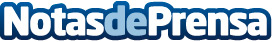 Diez mil consumidores conectados a un evento retail virtual, pionero en EuropaCon el objetivo de fomentar el cross-selling, gracias a una potente herramienta denominada live streaming shopping, los asistentes tuvieron la posibilidad de adquirir previamente los productos de la marca que se iban a utilizar en las sesionesDatos de contacto:Wildbytes916611737Nota de prensa publicada en: https://www.notasdeprensa.es/diez-mil-consumidores-conectados-a-un-evento Categorias: Nacional Marketing Entretenimiento E-Commerce Consumo http://www.notasdeprensa.es